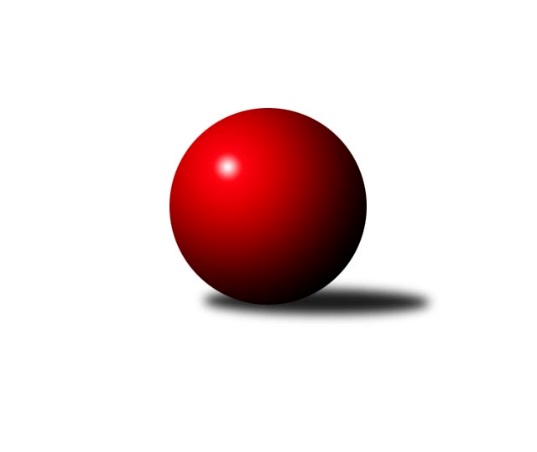 Č.6Ročník 2022/2023	24.5.2024 1.KLD D 2022/2023Statistika 6. kolaTabulka družstev:		družstvo	záp	výh	rem	proh	skore	sety	průměr	body	plné	dorážka	chyby	1.	KK Orel Ivančice	6	6	0	0	12 : 0 	(40.5 : 19.5)	1600	12	1107	493	20.5	2.	TJ Třebíč	6	4	0	2	8 : 4 	(28.5 : 19.5)	1598	8	1100	498	24	3.	TJ Valašské Meziříčí	6	3	0	3	6 : 6 	(13.5 : 22.5)	1492	6	1030	462	32.5	4.	TJ Centropen Dačice	6	2	0	4	4 : 8 	(28.0 : 32.0)	1558	4	1072	485	24.2	5.	KC Zlín	6	2	0	4	4 : 8 	(27.0 : 33.0)	1547	4	1076	471	29.8	6.	TJ Sokol Vracov	6	1	0	5	2 : 10 	(30.5 : 41.5)	1532	2	1064	468	35.2Tabulka doma:		družstvo	záp	výh	rem	proh	skore	sety	průměr	body	maximum	minimum	1.	KK Orel Ivančice	3	3	0	0	6 : 0 	(26.0 : 10.0)	1540	6	1595	1493	2.	TJ Valašské Meziříčí	3	2	0	1	4 : 2 	(5.0 : 7.0)	1560	4	1572	1543	3.	TJ Třebíč	3	1	0	2	2 : 4 	(9.5 : 2.5)	1598	2	1603	1594	4.	KC Zlín	3	1	0	2	2 : 4 	(21.0 : 15.0)	1584	2	1599	1575	5.	TJ Centropen Dačice	3	1	0	2	2 : 4 	(21.0 : 27.0)	1565	2	1577	1545	6.	TJ Sokol Vracov	3	0	0	3	0 : 6 	(10.5 : 13.5)	1521	0	1561	1448Tabulka venku:		družstvo	záp	výh	rem	proh	skore	sety	průměr	body	maximum	minimum	1.	KK Orel Ivančice	3	3	0	0	6 : 0 	(14.5 : 9.5)	1620	6	1629	1606	2.	TJ Třebíč	3	3	0	0	6 : 0 	(19.0 : 17.0)	1598	6	1617	1582	3.	TJ Centropen Dačice	3	1	0	2	2 : 4 	(7.0 : 5.0)	1555	2	1654	1484	4.	TJ Sokol Vracov	3	1	0	2	2 : 4 	(20.0 : 28.0)	1536	2	1641	1481	5.	KC Zlín	3	1	0	2	2 : 4 	(6.0 : 18.0)	1534	2	1618	1473	6.	TJ Valašské Meziříčí	3	1	0	2	2 : 4 	(8.5 : 15.5)	1469	2	1480	1457Tabulka podzimní části:		družstvo	záp	výh	rem	proh	skore	sety	průměr	body	doma	venku	1.	KK Orel Ivančice	6	6	0	0	12 : 0 	(40.5 : 19.5)	1600	12 	3 	0 	0 	3 	0 	0	2.	TJ Třebíč	6	4	0	2	8 : 4 	(28.5 : 19.5)	1598	8 	1 	0 	2 	3 	0 	0	3.	TJ Valašské Meziříčí	6	3	0	3	6 : 6 	(13.5 : 22.5)	1492	6 	2 	0 	1 	1 	0 	2	4.	TJ Centropen Dačice	6	2	0	4	4 : 8 	(28.0 : 32.0)	1558	4 	1 	0 	2 	1 	0 	2	5.	KC Zlín	6	2	0	4	4 : 8 	(27.0 : 33.0)	1547	4 	1 	0 	2 	1 	0 	2	6.	TJ Sokol Vracov	6	1	0	5	2 : 10 	(30.5 : 41.5)	1532	2 	0 	0 	3 	1 	0 	2Tabulka jarní části:		družstvo	záp	výh	rem	proh	skore	sety	průměr	body	doma	venku	1.	KC Zlín	0	0	0	0	0 : 0 	(0.0 : 0.0)	0	0 	0 	0 	0 	0 	0 	0 	2.	TJ Sokol Vracov	0	0	0	0	0 : 0 	(0.0 : 0.0)	0	0 	0 	0 	0 	0 	0 	0 	3.	TJ Třebíč	0	0	0	0	0 : 0 	(0.0 : 0.0)	0	0 	0 	0 	0 	0 	0 	0 	4.	TJ Valašské Meziříčí	0	0	0	0	0 : 0 	(0.0 : 0.0)	0	0 	0 	0 	0 	0 	0 	0 	5.	KK Orel Ivančice	0	0	0	0	0 : 0 	(0.0 : 0.0)	0	0 	0 	0 	0 	0 	0 	0 	6.	TJ Centropen Dačice	0	0	0	0	0 : 0 	(0.0 : 0.0)	0	0 	0 	0 	0 	0 	0 	0 Zisk bodů pro družstvo:		jméno hráče	družstvo	body	zápasy	v %	dílčí body	sety	v %	1.	Adam Straka 	TJ Třebíč 	10	/	6	(83%)		/		(%)	2.	Vojtěch Šmarda 	KK Orel Ivančice 	10	/	6	(83%)		/		(%)	3.	Jan Svoboda 	KK Orel Ivančice 	10	/	6	(83%)		/		(%)	4.	Jan Pipal 	KK Orel Ivančice 	8	/	5	(80%)		/		(%)	5.	Adam Eliáš 	KK Orel Ivančice 	8	/	5	(80%)		/		(%)	6.	Tereza Křížová 	TJ Centropen Dačice 	8	/	6	(67%)		/		(%)	7.	Filip Mlčoch 	KC Zlín 	8	/	6	(67%)		/		(%)	8.	Petr Bábík 	TJ Sokol Vracov 	8	/	6	(67%)		/		(%)	9.	Josef Vrbka 	TJ Třebíč 	8	/	6	(67%)		/		(%)	10.	Jakub Vrubl 	TJ Valašské Meziříčí 	8	/	6	(67%)		/		(%)	11.	Tomáš Juříček 	TJ Valašské Meziříčí 	8	/	6	(67%)		/		(%)	12.	Jakub Votava 	TJ Třebíč 	6	/	4	(75%)		/		(%)	13.	Jaroslav Harca 	TJ Sokol Vracov 	6	/	6	(50%)		/		(%)	14.	Andrea Juříčková 	TJ Valašské Meziříčí 	6	/	6	(50%)		/		(%)	15.	Adam Coufal 	TJ Třebíč 	4	/	2	(100%)		/		(%)	16.	Alexandr Polepil 	KC Zlín 	4	/	4	(50%)		/		(%)	17.	Lukáš Přikryl 	TJ Centropen Dačice 	4	/	4	(50%)		/		(%)	18.	Martin Tenkl 	TJ Třebíč 	4	/	4	(50%)		/		(%)	19.	Adam Záhořák 	KC Zlín 	4	/	4	(50%)		/		(%)	20.	Matyáš Doležal 	TJ Centropen Dačice 	4	/	5	(40%)		/		(%)	21.	Kristýna Macků 	TJ Centropen Dačice 	2	/	2	(50%)		/		(%)	22.	Filip Raštica 	TJ Sokol Vracov 	2	/	4	(25%)		/		(%)	23.	Karolína Kuncová 	TJ Centropen Dačice 	2	/	4	(25%)		/		(%)	24.	Karolina Toncarová 	KC Zlín 	2	/	6	(17%)		/		(%)	25.	Rozálie Pevná 	TJ Třebíč 	0	/	1	(0%)		/		(%)	26.	Jakub Valko 	TJ Sokol Vracov 	0	/	1	(0%)		/		(%)	27.	Jakub Hron 	TJ Centropen Dačice 	0	/	3	(0%)		/		(%)	28.	Tomáš Vavro 	KC Zlín 	0	/	4	(0%)		/		(%)	29.	Jakub Hrabovský 	TJ Valašské Meziříčí 	0	/	6	(0%)		/		(%)	30.	Leoš Kudělka 	TJ Sokol Vracov 	0	/	6	(0%)		/		(%)Průměry na kuželnách:		kuželna	průměr	plné	dorážka	chyby	výkon na hráče	1.	KC Zlín, 1-4	1586	1093	492	27.7	(396.5)	2.	TJ Třebíč, 1-4	1583	1096	486	26.3	(395.8)	3.	TJ Centropen Dačice, 1-4	1565	1078	486	23.8	(391.3)	4.	TJ Sokol Vracov, 1-4	1550	1071	479	33.8	(387.6)	5.	TJ Valašské Meziříčí, 1-4	1550	1069	480	28.5	(387.5)	6.	KK Orel Ivančice, 1-4	1505	1042	462	26.0	(376.3)Nejlepší výkony na kuželnách:KC Zlín, 1-4TJ Sokol Vracov	1641	5. kolo	Jaroslav Harca 	TJ Sokol Vracov	588	5. koloKC Zlín	1599	3. kolo	Filip Mlčoch 	KC Zlín	571	3. koloTJ Třebíč	1595	1. kolo	Filip Mlčoch 	KC Zlín	564	5. koloKC Zlín	1579	5. kolo	Petr Bábík 	TJ Sokol Vracov	551	5. koloKC Zlín	1575	1. kolo	Filip Mlčoch 	KC Zlín	543	1. koloTJ Centropen Dačice	1528	3. kolo	Tereza Křížová 	TJ Centropen Dačice	540	3. kolo		. kolo	Adam Straka 	TJ Třebíč	539	1. kolo		. kolo	Josef Vrbka 	TJ Třebíč	529	1. kolo		. kolo	Karolina Toncarová 	KC Zlín	528	3. kolo		. kolo	Jakub Votava 	TJ Třebíč	527	1. koloTJ Třebíč, 1-4KC Zlín	1618	6. kolo	Josef Vrbka 	TJ Třebíč	575	6. koloKK Orel Ivančice	1606	5. kolo	Josef Vrbka 	TJ Třebíč	569	3. koloTJ Třebíč	1603	6. kolo	Jan Svoboda 	KK Orel Ivančice	561	5. koloTJ Třebíč	1597	3. kolo	Josef Vrbka 	TJ Třebíč	550	5. koloTJ Třebíč	1594	5. kolo	Adam Záhořák 	KC Zlín	544	6. koloTJ Valašské Meziříčí	1480	3. kolo	Karolina Toncarová 	KC Zlín	539	6. kolo		. kolo	Filip Mlčoch 	KC Zlín	535	6. kolo		. kolo	Adam Straka 	TJ Třebíč	535	6. kolo		. kolo	Adam Straka 	TJ Třebíč	533	3. kolo		. kolo	Adam Straka 	TJ Třebíč	533	5. koloTJ Centropen Dačice, 1-4KK Orel Ivančice	1629	2. kolo	Matyáš Doležal 	TJ Centropen Dačice	566	1. koloTJ Třebíč	1582	4. kolo	Jan Svoboda 	KK Orel Ivančice	562	2. koloTJ Centropen Dačice	1577	2. kolo	Josef Vrbka 	TJ Třebíč	552	4. koloTJ Centropen Dačice	1572	1. kolo	Vojtěch Šmarda 	KK Orel Ivančice	548	2. koloTJ Centropen Dačice	1545	4. kolo	Matyáš Doležal 	TJ Centropen Dačice	547	2. koloTJ Sokol Vracov	1487	1. kolo	Jaroslav Harca 	TJ Sokol Vracov	532	1. kolo		. kolo	Tereza Křížová 	TJ Centropen Dačice	530	2. kolo		. kolo	Lukáš Přikryl 	TJ Centropen Dačice	529	4. kolo		. kolo	Adam Straka 	TJ Třebíč	528	4. kolo		. kolo	Tereza Křížová 	TJ Centropen Dačice	525	1. koloTJ Sokol Vracov, 1-4TJ Centropen Dačice	1654	6. kolo	Karolína Kuncová 	TJ Centropen Dačice	571	6. koloTJ Třebíč	1617	2. kolo	Jaroslav Harca 	TJ Sokol Vracov	563	2. koloTJ Sokol Vracov	1561	2. kolo	Tereza Křížová 	TJ Centropen Dačice	555	6. koloTJ Sokol Vracov	1553	6. kolo	Adam Straka 	TJ Třebíč	549	2. koloTJ Valašské Meziříčí	1469	4. kolo	Josef Vrbka 	TJ Třebíč	541	2. koloTJ Sokol Vracov	1448	4. kolo	Matyáš Doležal 	TJ Centropen Dačice	528	6. kolo		. kolo	Jakub Votava 	TJ Třebíč	527	2. kolo		. kolo	Leoš Kudělka 	TJ Sokol Vracov	526	2. kolo		. kolo	Leoš Kudělka 	TJ Sokol Vracov	524	6. kolo		. kolo	Petr Bábík 	TJ Sokol Vracov	522	6. koloTJ Valašské Meziříčí, 1-4KK Orel Ivančice	1625	6. kolo	Jan Svoboda 	KK Orel Ivančice	565	6. koloTJ Valašské Meziříčí	1572	5. kolo	Tomáš Juříček 	TJ Valašské Meziříčí	547	5. koloTJ Valašské Meziříčí	1566	6. kolo	Vojtěch Šmarda 	KK Orel Ivančice	536	6. koloTJ Valašské Meziříčí	1543	2. kolo	Tomáš Juříček 	TJ Valašské Meziříčí	532	6. koloKC Zlín	1511	2. kolo	Jakub Vrubl 	TJ Valašské Meziříčí	530	5. koloTJ Centropen Dačice	1484	5. kolo	Filip Mlčoch 	KC Zlín	526	2. kolo		. kolo	Jan Pipal 	KK Orel Ivančice	524	6. kolo		. kolo	Tomáš Juříček 	TJ Valašské Meziříčí	522	2. kolo		. kolo	Jakub Hrabovský 	TJ Valašské Meziříčí	517	6. kolo		. kolo	Jakub Vrubl 	TJ Valašské Meziříčí	517	6. koloKK Orel Ivančice, 1-4KK Orel Ivančice	1595	4. kolo	Jan Svoboda 	KK Orel Ivančice	562	4. koloKK Orel Ivančice	1531	3. kolo	Petr Bábík 	TJ Sokol Vracov	534	3. koloKK Orel Ivančice	1493	1. kolo	Vojtěch Šmarda 	KK Orel Ivančice	534	3. koloTJ Sokol Vracov	1481	3. kolo	Andrea Juříčková 	TJ Valašské Meziříčí	527	1. koloKC Zlín	1473	4. kolo	Jaroslav Harca 	TJ Sokol Vracov	518	3. koloTJ Valašské Meziříčí	1457	1. kolo	Adam Eliáš 	KK Orel Ivančice	518	4. kolo		. kolo	Filip Mlčoch 	KC Zlín	518	4. kolo		. kolo	Jan Svoboda 	KK Orel Ivančice	516	1. kolo		. kolo	Vojtěch Šmarda 	KK Orel Ivančice	515	4. kolo		. kolo	Vojtěch Šmarda 	KK Orel Ivančice	514	1. koloČetnost výsledků:	2.0 : 0.0	8x	0.0 : 2.0	10x